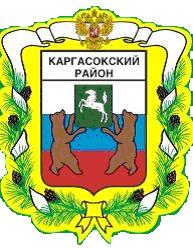 МУНИЦИПАЛЬНОЕ ОБРАЗОВАНИЕ «Каргасокский район»ТОМСКАЯ ОБЛАСТЬАДМИНИСТРАЦИЯ КАРГАСОКСКОГО РАЙОНАВ целях реализации на территории Каргасокского района жилищных программАдминистрация Каргасокского района постановляет:1. Внести следующие изменения в постановление Администрации Каргасокского района от 06.03.2018 № 40 «О комиссии по реализации жилищных программ на территории Каргасокского района, признании утратившими силу некоторых постановлений Администрации Каргасокского района» (далее - Постановление) следующие изменения:1.1. Приложение 2 Состав комиссии по реализации жилищных программ на территории Каргасокского района, утвержденный Постановлением, изложить в новой редакции согласно приложению к настоящему постановлению.2. Официально опубликовать (обнародовать) настоящее постановление в установленном порядке.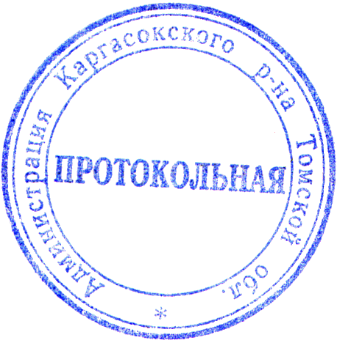 УТВЕРЖДЕНпостановлением АдминистрацииКаргасокского района От 20.08.2020 № 162ПриложениеСОСТАВ КОМИССИИпо реализации жилищных программ на территории Каргасокского районаПОСТАНОВЛЕНИЕПОСТАНОВЛЕНИЕПОСТАНОВЛЕНИЕ20.08.2020№ 162№ 162с. Каргасокс. КаргасокО внесении изменений в постановление Администрации Каргасокского района от 06.03.2018 № 40 «О комиссии по реализации жилищных программ на территории Каргасокского района, признании утратившими силу некоторых постановлений Администрации Каргасокского района»Глава Каргасокского района       А.П. АщеуловА.З. Кожухарь8 (38253) 22288А.З. Кожухарь8 (38253) 22288Шамраев А.Ф.- заместитель Главы Каргасокского района по социальным вопросам, председатель комиссии;Монголин С.В.   - заместитель Главы Каргасокского района по вопросам жизнеобеспечения района – начальник отдела жизнеобеспечения района, заместитель председателя комиссии;Мельникова О.А.- ведущий специалист отдела жизнеобеспечения района Администрации Каргасокского района, секретарь комиссии, ответственный за реализацию основного мероприятия «Обеспечение жильем молодых семей» государственной программы Российской Федерации «Обеспечение доступным и комфортным жильем и коммунальными услугами граждан Российской Федерации», подпрограммы «Обеспечение жильем молодых семей в Томской области» государственной программы «Обеспечение доступности жилья и улучшение жилищных условий населения Томской области», подпрограммы «Обеспечение жильем молодых семей в Каргасокском районе» муниципальной программы «Обеспечение доступным и комфортным жильем и коммунальными услугами жителей муниципального образования «Каргасокский район»;Шевченко В.В.- главный специалист по экологическим вопросам и жилищной политике отдела жизнеобеспечения района Администрации Каргасокского района, секретарь комиссии, ответственный за реализацию направления (подпрограммы) «Устойчивое развитие сельских территорий» Государственной программы развития сельского хозяйства и регулирования рынков сельскохозяйственной продукции, сырья и продовольствия на 2013 - 2020 годы и подпрограммы «Устойчивое развитие сельских территорий Томской области до 2020 года» государственной программы «Развитие сельского хозяйства и регулируемых рынков в Томской области», подпрограммы «Устойчивое развитие сельских территорий Каргасокского района» муниципальной программы «Обеспечение доступным и комфортным жильем и коммунальными услугами жителей муниципального образования «Каргасокский район»;Кожухарь А.З.– главный специалист по связям с общественностью Администрации Каргасокского района, секретарь комиссии, ответственный за реализацию Федерального закона от 25.10.2002 года №125-ФЗ «О жилищных субсидиях гражданам, выезжающим из районов Крайнего Севера и приравненных к ним местностей»; постановления Правительства Российской Федерации от 10.12.2002 № 879 «Об утверждении положения о регистрации и учете граждан, имеющих право на получение социальных выплат для приобретения жилья в связи с переселением из районов Крайнего Севера и приравненных к ним местностей»; постановления Правительства Российской Федерации от 21.03.2006 № 153 «О некоторых вопросах реализации основного мероприятия «Выполнение государственных обязательств по обеспечению жильем категорий граждан, установленных государственной программы Российской Федерации «Обеспечение доступным и комфортным жильем и коммунальными услугами граждан Российской Федерации»;Члены комиссии:Члены комиссии:Брагин В.В.– председатель Думы Каргасокского района (по согласованию);Андрейчук Т.В. – начальник Управления финансов Администрации Каргасокского района;Тимохин В.В.   – начальник отдела правовой и кадровой работы Администрации Каргасокского района.